Volledige voornamen: ……………………………………………………………...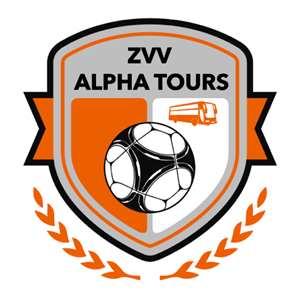 Achternaam:…………………………………………………………………………Adres:……………………………………………………………………………………Postcode:……………………………Woonplaats:………………………………………..Geboortedatum:……………………………………Telefoonnummer:……………………………………………………………………………………...E-mailadres:………………………………….…………@…………………………………………………………(streepje/laagstreepje*)Ik wil mij aansluiten bij het volgende team: nieuw/bestaand*, namelijk …………………………………………..Ik ben wel/geen* lid van een andere zaal-veldvoetbalvereniging. Zo ja, KNVB relatienummer:…………………De contributie wordt eenmalig per jaar per automatisch geïncasseerd.Volwassenen: € 99  Jeugd: € 55Naam: ……………………………………………………………………………………………………………..Rekeningnummer (IBAN): ……………………………………………………………………………………….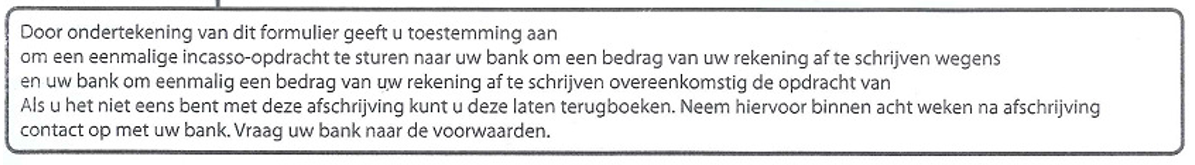 Met het ondertekenen van dit formulier geef ik ZVV Alpha Tours toestemming om persoonsgegevens over mij en/of mijn dochter/zoon te verwerken, ten behoeve van de ledenadministratie en contributieheffing.Datum: …………………………………………….Handtekening:                                                              Handtekening ouder / verzorger (indien jonger dan 18 jaar):……………………………………………………………………………………………………………………….